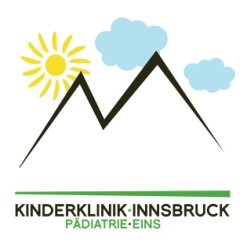 Anforderungsschein – HUS RegisterPatient	Initialen des Vornamen: ___ und des Nachnamen: ___ Zentrum: ________	Geburtsdatum: ___/___/____	Datum der Blutentnahme: ___/___/_____Diagnose	Klassisches STEC+HUS		gesichert		Verdacht	Atypisches HUS			gesichert		Verdacht	Andere: __________________________________________Krankheitsaktivität	Erstmanifestation (aktiv)	Rekurrenz (aktiv)	RemissionAktuelle Therapie	Plasmaaustausch*	Plasmainfusion*	Eculizumab*	Dialyse*Gewünschte Diagnostik				        Abnahme vor Therapiebeginn 	TCC							FH Antikörper/CFHR1 Deletion	ADAMTS13 Protease/Inhibitor 		erforderliche Angabe: Bilirubin: _____mg/dlPräanalytik:	Schnelles Zentrifugieren und Einfrieren (~1h) gewährleistet? ja 	nein	Email für Antwort    ______________________________________________Für eine Bestimmung muss der Fragebogen und die Einverständniserklärung ausgefüllt werden. Download unter www.hus-online.at. Für Fragen stehen wir Ihnen jederzeit gerne zur Verfügung. Anforderungsschein – HUS Register1. Faktor H Antikörper Bestimmung, TCC (C5b-9)-Analysen2 ml EDTA Plasma und 6 ml Serum SOFORT nach Blutabnahme EDTA-Vollblut bzw. Serum kühlzentrifugieren und Überstand umfüllen und sofort einfrieren (mind -20°C)Versand tiefgefroren auf Trockeneis2. CFHR1 Deletion: 5-10ml EDTA-VollblutVersand bei Raumtemperatur3. ADAMTS 13 Protease/Inhibitor2ml CitratplasmaSOFORT nach Blutentnahme kühlzentrifugieren und sofort einfrieren (mind -20°C), Angabe von Bilirubin am AnforderungsscheinVersand auf TrockeneisVersand an:Dr. Magdalena Riedl, Dr. Johannes Hofer, PD Dr. Therese JungraithmayrPädiatrie I, Klinik für Kinder- und JugendheilkundeMedizinische Universität InnsbruckAnichstr. 35A-6020 InnsbruckÖsterreichVersand bitte per Mail (Magdalena.Riedl@i-med.ac.at, Johannes.Hofer@i-med.ac.at) ankündigen. Vielen DankDepartment für Kinder- und JugendheilkundeUniversitätsklinik für Pädiatrie INephrologisches Forschungslabor Anichstraße 35, A – 6020 InnsbruckHUS Team Innsbruck:Dr. Thomas GinerDr. Johannes HoferDr. Magdalena RiedlDr. Alejandra RosalesOA Dr. Therese JungraithmayrUniv.Prof. Dr. Reinhard WürznerDepartment für Kinder- und JugendheilkundeUniversitätsklinik für Pädiatrie INephrologisches Forschungslabor Anichstraße 35, A – 6020 InnsbruckKontaktE-MailTelefon/FaxGeschäftszahlDatumMagdalena.riedl@i-med.ac.at(0)50504-23501(0)50504-2545026.07.2012